„Jak zostać przyjacielem Ziemi?” 
Quiz „Co robić, by zostać przyjacielem przyrody?” Wybierzcie jedną poprawną odpowiedź.

W lesie:
a) tańczę i śpiewam,
b) głośno słucham muzyki,
c) jestem cicho i obserwuję przyrodę
d) rozpalam ognisko.

W morzu:
a) wrzucam butelki po napojach,
b) mocze nogi i kąpie się latem,
c) myję się mydłem i szamponem,
d) wyrzucam ogryzki, niedokończone jedzenie.

W mieście:
a) wyrzucam śmieci na trawę,
b) jeżdżę samochodem,
c) jeżdżę na rowerze lub chodzę na nogach,
d) leję dużo wody do kąpieli

Na wsi:
a) wypalam trawę,
b) dokarmiam ptaki zimą,
c) wycinam drzewa i rośliny zielone,
d) łamię gałęzie drzew.Teraz zachęcam Was do wysłuchania piosenek ,które pomogą Wam odpowiedzieć na pytanie „ Jak zostać przyjacielem Ziemi?”
Pozdrawiam! B.Kucharski
🌍 ZIEMIA WYSPA ZIELONA 🌍 - Piosenka Dla Dzieci - PiesioTv Piosenki najlepsze dla dzieci - Dbaj o ziemię Świat w naszych rękach – eko piosenka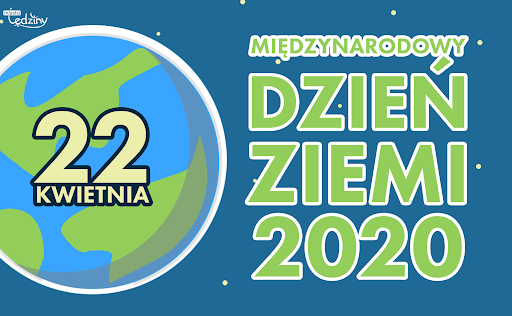 